Sekolah Yayasan Sultan Haji Hassanal Bolkiah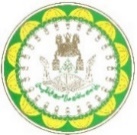 BORANG PENDAFTARAN BAGI KEMASUKANREGISTRATION FORM FOR SCHOOL ADMISSIONSNama Pelajar:Student’s NameNama Pelajar:Student’s NameID Pelajar Sekolah YayasanYayasan School Student’ID NumberE.g., T01-001, R01-001, M01-001ID Pelajar Sekolah YayasanYayasan School Student’ID NumberE.g., T01-001, R01-001, M01-001Tarikh Lahir:Date Of BirthUmur:Age:Umur:Age:Umur:Age:Umur:Age:Umur:Age:Tempat Lahir:Place Of BirthBil. Surat Beranak:Birth Certificate NoBil.Kad Pengenalan:Identity Card No:Warna:ColourWarna:ColourWarna:ColourWarna:ColourWarna:ColourTempat DikeluarkanIssuing CountryPassport Number:Nombor Pasport:Expire Date:Tarikh masuh:Expire Date:Tarikh masuh:Expire Date:Tarikh masuh:Expire Date:Tarikh masuh:Expire Date:Tarikh masuh:Warga NegaraCitizenshipKerakyatan:Nationality Kerakyatan:Nationality Kerakyatan:Nationality Kerakyatan:Nationality Kerakyatan:Nationality BangsaRaceUgamaReligionAlamat:Address:Poskod:Postcode:Poskod:Postcode:Nombor BruHims:BruHims Number:Nombor BruHims:BruHims Number:Nombor BruHims:BruHims Number:Tarikh Suntikan PertamaDate of 1st DoseTarikh Suntikan PertamaDate of 1st DoseTarikh Suntikan PertamaDate of 1st DoseTarikh Suntikan PertamaDate of 1st DoseTarikh Suntikan KeduaDate of 2nd DoseTarikh Suntikan KeduaDate of 2nd DoseTarikh Suntikan KeduaDate of 2nd DoseTarikh Suntikan KeduaDate of 2nd DoseTarikh Suntikan KeduaDate of 2nd DoseTarikh Suntikan KeduaDate of 2nd DoseTarikh Suntikan KeduaDate of 2nd DoseTarikh Suntikan KetigaDate of 3rd doseTarikh Suntikan KetigaDate of 3rd doseTarikh Suntikan KetigaDate of 3rd doseTarikh Suntikan KetigaDate of 3rd doseTarikh Suntikan KetigaDate of 3rd doseTarikh Suntikan KetigaDate of 3rd doseAdakah anak anda mempunyai masalah kesihatan?Does your child have any medical/health issues?Adakah anak anda mempunyai masalah kesihatan?Does your child have any medical/health issues?Adakah anak anda mempunyai masalah kesihatan?Does your child have any medical/health issues?Adakah anak anda mempunyai masalah kesihatan?Does your child have any medical/health issues?Adakah anak anda mempunyai masalah kesihatan?Does your child have any medical/health issues?YayesYayesYayesYayesYayesTidakNoTidakNoTidakNoTidakNoJika ya sila nyatakan masalah kesihatan anak andaIf yes, please state your child’s medical/health issues.E.g., Asthma, Autism etc.Jika ya sila nyatakan masalah kesihatan anak andaIf yes, please state your child’s medical/health issues.E.g., Asthma, Autism etc.Jika ya sila nyatakan masalah kesihatan anak andaIf yes, please state your child’s medical/health issues.E.g., Asthma, Autism etc.Jika ya sila nyatakan masalah kesihatan anak andaIf yes, please state your child’s medical/health issues.E.g., Asthma, Autism etc.Jika ya sila nyatakan masalah kesihatan anak andaIf yes, please state your child’s medical/health issues.E.g., Asthma, Autism etc.Adakah anak anda mempunyai pass pelajar?Does your child have student pass?Adakah anak anda mempunyai pass pelajar?Does your child have student pass?Adakah anak anda mempunyai pass pelajar?Does your child have student pass?Adakah anak anda mempunyai pass pelajar?Does your child have student pass?Adakah anak anda mempunyai pass pelajar?Does your child have student pass?YaYesYaYesYaYesYaYesYaYesTidakNoTidakNoTidakNoTidakNoTidakNoTidakNoNombor rujukan pass pelajarStudent pass reference noO N L Y   F O R   N O N - L O C A L   S T U D E N TNombor rujukan pass pelajarStudent pass reference noO N L Y   F O R   N O N - L O C A L   S T U D E N TNombor rujukan pass pelajarStudent pass reference noO N L Y   F O R   N O N - L O C A L   S T U D E N TNombor rujukan pass pelajarStudent pass reference noO N L Y   F O R   N O N - L O C A L   S T U D E N TTarikh mansuh pass pelajarExpiry date of student passTarikh mansuh pass pelajarExpiry date of student passTarikh mansuh pass pelajarExpiry date of student passTarikh mansuh pass pelajarExpiry date of student passTarikh mansuh pass pelajarExpiry date of student passTarikh mansuh pass pelajarExpiry date of student passTarikh mansuh pass pelajarExpiry date of student passTarikh mansuh pass pelajarExpiry date of student passTempoh berada di negara BruneiPeriod of stay in Brunei.O N L Y   F O R   N O N - L O C A L   S T U D E N TTempoh berada di negara BruneiPeriod of stay in Brunei.O N L Y   F O R   N O N - L O C A L   S T U D E N TTempoh berada di negara BruneiPeriod of stay in Brunei.O N L Y   F O R   N O N - L O C A L   S T U D E N TTempoh berada di negara BruneiPeriod of stay in Brunei.O N L Y   F O R   N O N - L O C A L   S T U D E N TKelas yang akan dimasuki di Sekolah Yayasan Sultan Haji Hassanal Bolkiah:Intended class to be enrolled at Yayasan Sultan Haji Hassanal Bolkiah SchoolKelas yang akan dimasuki di Sekolah Yayasan Sultan Haji Hassanal Bolkiah:Intended class to be enrolled at Yayasan Sultan Haji Hassanal Bolkiah SchoolKelas yang akan dimasuki di Sekolah Yayasan Sultan Haji Hassanal Bolkiah:Intended class to be enrolled at Yayasan Sultan Haji Hassanal Bolkiah SchoolKelas yang akan dimasuki di Sekolah Yayasan Sultan Haji Hassanal Bolkiah:Intended class to be enrolled at Yayasan Sultan Haji Hassanal Bolkiah SchoolKelas yang akan dimasuki di Sekolah Yayasan Sultan Haji Hassanal Bolkiah:Intended class to be enrolled at Yayasan Sultan Haji Hassanal Bolkiah SchoolKelas yang akan dimasuki di Sekolah Yayasan Sultan Haji Hassanal Bolkiah:Intended class to be enrolled at Yayasan Sultan Haji Hassanal Bolkiah SchoolKelas yang akan dimasuki di Sekolah Yayasan Sultan Haji Hassanal Bolkiah:Intended class to be enrolled at Yayasan Sultan Haji Hassanal Bolkiah SchoolKelas yang akan dimasuki di Sekolah Yayasan Sultan Haji Hassanal Bolkiah:Intended class to be enrolled at Yayasan Sultan Haji Hassanal Bolkiah SchoolKelas yang akan dimasuki di Sekolah Yayasan Sultan Haji Hassanal Bolkiah:Intended class to be enrolled at Yayasan Sultan Haji Hassanal Bolkiah SchoolKelas yang akan dimasuki di Sekolah Yayasan Sultan Haji Hassanal Bolkiah:Intended class to be enrolled at Yayasan Sultan Haji Hassanal Bolkiah SchoolKelas yang akan dimasuki di Sekolah Yayasan Sultan Haji Hassanal Bolkiah:Intended class to be enrolled at Yayasan Sultan Haji Hassanal Bolkiah SchoolKelas yang akan dimasuki di Sekolah Yayasan Sultan Haji Hassanal Bolkiah:Intended class to be enrolled at Yayasan Sultan Haji Hassanal Bolkiah SchoolKelas yang akan dimasuki di Sekolah Yayasan Sultan Haji Hassanal Bolkiah:Intended class to be enrolled at Yayasan Sultan Haji Hassanal Bolkiah SchoolKelas yang akan dimasuki di Sekolah Yayasan Sultan Haji Hassanal Bolkiah:Intended class to be enrolled at Yayasan Sultan Haji Hassanal Bolkiah SchoolKelas yang akan dimasuki di Sekolah Yayasan Sultan Haji Hassanal Bolkiah:Intended class to be enrolled at Yayasan Sultan Haji Hassanal Bolkiah SchoolKelas yang akan dimasuki di Sekolah Yayasan Sultan Haji Hassanal Bolkiah:Intended class to be enrolled at Yayasan Sultan Haji Hassanal Bolkiah SchoolKelas yang akan dimasuki di Sekolah Yayasan Sultan Haji Hassanal Bolkiah:Intended class to be enrolled at Yayasan Sultan Haji Hassanal Bolkiah SchoolKelas yang akan dimasuki di Sekolah Yayasan Sultan Haji Hassanal Bolkiah:Intended class to be enrolled at Yayasan Sultan Haji Hassanal Bolkiah SchoolKelas yang akan dimasuki di Sekolah Yayasan Sultan Haji Hassanal Bolkiah:Intended class to be enrolled at Yayasan Sultan Haji Hassanal Bolkiah SchoolKelas yang akan dimasuki di Sekolah Yayasan Sultan Haji Hassanal Bolkiah:Intended class to be enrolled at Yayasan Sultan Haji Hassanal Bolkiah SchoolTaman Asuhan Kanak-KanakKindergartenTaman Asuhan Kanak-KanakKindergartenTaman Asuhan Kanak-KanakKindergartenRendahPrimaryRendahPrimaryRendahPrimaryMenengahSecondaryMenengahSecondaryMenengahSecondaryTahun:Year:Tahun:Year:Tahun:Year:Tahun:Year:Tahun:Year:Tahun:Year:Tahun:Year:Tahun:Year:Tahun:Year:Sila nyatakan nama sekolah, kelas dan tahun sebelumnya:Please state the name of previous school, class and year attended:Sila nyatakan nama sekolah, kelas dan tahun sebelumnya:Please state the name of previous school, class and year attended:Sila nyatakan nama sekolah, kelas dan tahun sebelumnya:Please state the name of previous school, class and year attended:Sila nyatakan nama sekolah, kelas dan tahun sebelumnya:Please state the name of previous school, class and year attended:Sila nyatakan nama sekolah, kelas dan tahun sebelumnya:Please state the name of previous school, class and year attended:Sila nyatakan nama sekolah, kelas dan tahun sebelumnya:Please state the name of previous school, class and year attended:Sila nyatakan nama sekolah, kelas dan tahun sebelumnya:Please state the name of previous school, class and year attended:PARTICULARS OF FATHERPARTICULARS OF FATHERPARTICULARS OF FATHERPARTICULARS OF FATHERPARTICULARS OF FATHERPARTICULARS OF FATHERPARTICULARS OF FATHERPARTICULARS OF FATHERPARTICULARS OF FATHERNama Bapa/Penjaga:Father’s/Guardian’s NameNama Bapa/Penjaga:Father’s/Guardian’s NameBil.Kad Pengenalan:Identity Card No.Bil.Kad Pengenalan:Identity Card No.Warna:ColourWarna:ColourTempat DikeluarkanIssuing CountryTempat DikeluarkanIssuing CountryPassport Number:Nombor Pasport:Passport Number:Nombor Pasport:Expire Date:Tarikh masuh:Expire Date:Tarikh masuh:Warga NegaraCitizenshipWarga NegaraCitizenshipBangsaRaceBangsaRaceKerakyatan:NationalityKerakyatan:NationalityUgamaReligionUgamaReligionPekerjaanOccupationPekerjaanOccupationAlamat Pekerjaan:Work Address:Alamat Pekerjaan:Work Address:PERIOD OF STAY IN BRUNEI 
(APPLICABLE FOR NON-LOCAL)PERIOD OF STAY IN BRUNEI 
(APPLICABLE FOR NON-LOCAL)Tel.Pejabat:Office Phone No.Tel Rumah:Residence Phone No.Tel. Bimbit:Mobile Phone No.Tel. Bimbit:Mobile Phone No.E-Mel:E-MailPARTICULARS OF MOTHER PARTICULARS OF MOTHER PARTICULARS OF MOTHER PARTICULARS OF MOTHER PARTICULARS OF MOTHER PARTICULARS OF MOTHER PARTICULARS OF MOTHER PARTICULARS OF MOTHER PARTICULARS OF MOTHER Nama Ibu/Penjaga:Mother’s/Guardian’s NameNama Ibu/Penjaga:Mother’s/Guardian’s NameBil.Kad Pengenalan:Identity Card No.Bil.Kad Pengenalan:Identity Card No.Warna:ColourWarna:ColourTempat DikeluarkanIssuing CountryTempat DikeluarkanIssuing CountryPassport Number:Nombor Pasport:Passport Number:Nombor Pasport:Expire Date:Tarikh masuh:Expire Date:Tarikh masuh:Warga NegaraCitizenshipWarga NegaraCitizenshipBangsaRaceBangsaRaceKerakyatan:NationalityKerakyatan:NationalityUgamaReligionUgamaReligionPekerjaanOccupationPekerjaanOccupationAlamat Pekerjaan:Work Address:Alamat Pekerjaan:Work Address:PERIOD OF STAY IN BRUNEI 
(APPLICABLE FOR NON-LOCAL)PERIOD OF STAY IN BRUNEI 
(APPLICABLE FOR NON-LOCAL)Tel.Pejabat:Office Phone No.Tel Rumah:Residence Phone No.Tel. Bimbit:Mobile Phone No.Tel. Bimbit:Mobile Phone No.E-Mel:E-MailNama adik-beradik yang bersekolah di Sekolah Yayasan Sultan Haji Hassanal Bolkiah (Jika ada):Name of sibling(s) who is/are presently enrolled at the Yayasan Sultan Haji Hassanal Bolkiah School (If any)Nama adik-beradik yang bersekolah di Sekolah Yayasan Sultan Haji Hassanal Bolkiah (Jika ada):Name of sibling(s) who is/are presently enrolled at the Yayasan Sultan Haji Hassanal Bolkiah School (If any)Nama adik-beradik yang bersekolah di Sekolah Yayasan Sultan Haji Hassanal Bolkiah (Jika ada):Name of sibling(s) who is/are presently enrolled at the Yayasan Sultan Haji Hassanal Bolkiah School (If any)Nama adik-beradik yang bersekolah di Sekolah Yayasan Sultan Haji Hassanal Bolkiah (Jika ada):Name of sibling(s) who is/are presently enrolled at the Yayasan Sultan Haji Hassanal Bolkiah School (If any)BILNAMANAMETAHUNYEARTAHUN KEMASUKANYEAR OF ADMISSION1234Tandatangan Ibu Bapa/Penjaga:Parent’s/ Guardian’s Signature Tarikh:DateDOCUMENTS TO BE ATTACHEDSila TandakanPlease TickGambar Pasport (4 Keping) Passport-Sized Photo (4 PCS)Salinan Surat Beranak (2 Keping) Birth Certificate CopySalinan Record Kemajuan Terakhir (Jika Ada) Latest Student Exam Results (If Any)Salinan Kad Pengenalan Penuntut (Jika Ada)Copy Of Student’s I.C (If Any)Kad Kesihatan Sekolah (Jika Kemasukan Di Terima) Student’s Health Card (If Application Accepted)Salinan Buku VaccinationCopy Of Vaccination BookPass Pelajar (Di Perlukan Apabila Kemasukan Di Terima)STUDENT PASS (Needed when Application Is Accepted)O N L Y   F O R   N O N   L O C A L   S T U D E N TSalinan Kad Pengenalan AyahCopy Of Father’s I.CSalinan kad Pengenalan IbuCopy Of Mother’s I.CSila kembalikan borang permohonan yang telah lengkap diisikan ke Pentadbiran Sekolah bersama dengan dokumen – dokumen tertentu.Please return the completed registration form to the School Administration together with the relevant documents.PERINGATAN:Permohonan ini akan dikembalikan jikaApplication will be returned, ifBorang tidak lengkap diisiForm is incomplete. Dokumen yang diperlukan tidak disertakan.Documents needed are not attached.Permohonan tidak berjaya.Application is rejected.Sila kembalikan borang permohonan yang telah lengkap diisikan ke Pentadbiran Sekolah bersama dengan dokumen – dokumen tertentu.Please return the completed registration form to the School Administration together with the relevant documents.PERINGATAN:Permohonan ini akan dikembalikan jikaApplication will be returned, ifBorang tidak lengkap diisiForm is incomplete. Dokumen yang diperlukan tidak disertakan.Documents needed are not attached.Permohonan tidak berjaya.Application is rejected.